Hart House Underwater Club: Activating an eLearning code in NAUI CORE.Visit https://core.naui.org/signinCreate a new online account with NAUI. NAUI will send you a registration confirmation and invitation to complete your CORE setup. Log-in and complete the profile setup. Please ensure accurate information as this will be used to verify your SCUBA certifications. On the left menu panel, click “My courses”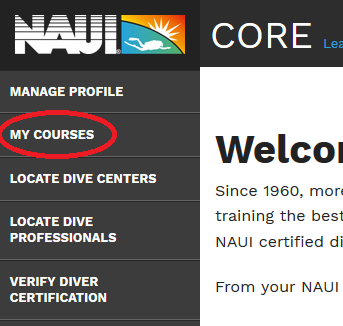 Click the button “Activate a NAUI Education System” in My Courses.Enter the 10 or 32 character e-learning code provided by your Instructor.“Find”“Activate this education system”NAUI Trainer / Instructor:  	____________________, NAUI# ______OR NAUI Store / Dive Centre:  	Hart House Underwater Club, CAP01445You should be now able to start eLearning. Have fun!